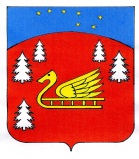 Администрация муниципального образованияКрасноозерное сельское поселение муниципального образованияПриозерский муниципальный район Ленинградской областиП О С Т А Н О В Л Е Н И Е от 16  ноября 2017 года                                      №   314                       В соответствии с Федеральным законом от 27.07.2010 года № 210-ФЗ «Об организации предоставления государственных и муниципальных услуг», в соответствие с требованиями приказа Комитета по развитию малого, среднего бизнеса и потребительского рынка от 18.08.2016г №22 «О порядке разработки и утверждения схем размещения нестационарных торговых объектов на территории муниципальных образований Ленинградской области» прошу,   Приказом Министерства связи и массовых коммуникаций Российской Федерации от 13.04.2012 г. N 107 "Об утверждении Положения о федеральной государственной информационной системе "Единая система идентификации и аутентификации в инфраструктуре, обеспечивающей информационно-технологическое взаимодействие информационных систем, используемых для предоставления государственных и муниципальных услуг в электронной форме" постановлением администрации МО Красноозерное сельское поселение от 16 декабря 2014 года №277 «Об утверждении Порядка разработки и утверждения административных регламентов исполнения муниципальных функций (предоставления муниципальных услуг) администрацией муниципального образования Красноозерное сельское поселение муниципального образования Приозерский муниципальный район Ленинградской области», руководствуясь Уставом муниципального образования Красноозерное сельское поселение муниципального образования Приозерский муниципальный район Ленинградской области, администрация муниципального образования Красноозерное сельское поселение муниципального образования Приозерский муниципальный район Ленинградской области ПОСТАНОВЛЯЕТ:1. Утвердить административный регламент по предоставлению муниципальной услуги «Утверждение проекта организации и застройки территории садоводческого, огороднического или дачного некоммерческого объединения» (Приложение)2. Разместить настоящее постановление на официальном сайте администрации  муниципального образования Красноозерное сельское поселение: http://krasnoozernoe.ru/, опубликовать в  сетевом издании «Леноблинформ»  и в реестре муниципальных услуг Ленинградской области.  3. Настоящее постановление вступает в силу на следующий день после его официального опубликования4. Контроль за исполнением настоящего постановления оставляю за собой.Глава администрации                                                                          Ю.Б.ЗаремскийС приложением  можно ознакомиться на сайте www.krasnoozernoe.ruОб утверждении административного регламента предоставления муниципальной услуги «Утверждение проекта организации и застройки территории садоводческого, огороднического или дачного некоммерческого объединения»